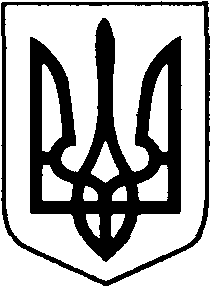 КОВЕЛЬСЬКИЙ МІСЬКИЙ ГОЛОВАРОЗПОРЯДЖЕННЯ23.03.2022                                            м.Ковель                                               № 59-р                    Про виконання бюджету міської територіальної громади                                      у 2022 році в умовах воєнного стануВідповідно до Закону України „Про правовий режим воєнного стану”, статті 113 Кодексу законів про працю України, постанов Кабінету Міністрів України від 07 березня 2022 року №221 «Деякі питання оплати праці працівників державних органів, органів місцевого самоврядування, підприємств, установ та організацій, що фінансуються або дотуються з бюджету, в умовах воєнного стану», від 11 березня 2022 року № 252 «Деякі питання формування та виконання місцевих бюджетів у період воєнного стану», наказу начальника Волинської обласної військової адміністрації від 17 березня  2022 року №42 „Про  виконання обласного бюджету  у 2022 році в умовах воєнного стану”:1. Головним розпорядникам коштів бюджету міської територіальної громади спільно з керівниками установ та закладів соціально-культурної сфери, які належать до сфери їх управління та фінансуються з бюджету міської територіальної громади (далі - установи та заклади) з дотриманням вимог чинного законодавства:1) обмежити витрати, непов’язані з першочерговими питаннями функціонування таких установ і закладів в умовах воєнного стану та розміщенням тимчасово переміщених осіб;2) призупинити до закінчення воєнного стану реалізацію міських програм, крім програм, пов’язаних з підтримкою територіальної оборони, військових та правоохоронних органів, цивільним захистом населення, соціальним захистом і соціальним забезпеченням, розміщенням на території громади тимчасово переміщених осіб, функціонуванням медичних установ та інших установ і закладів бюджетної сфери;3) організувати оголошення з 01 квітня 2022 року простою в умовах воєнного стану в установах і закладах, які фінансуються з бюджету міської територіальної громади (їх структурних підрозділах або щодо окремих працівників), за напрямками діяльності, прямо непов'язаними із забезпеченням освітнього процесу, наданням медичної чи соціальної допомоги, розміщенням тимчасово переміщених осіб та інших першочергових напрямків соціально-економічного розвитку.Оплату праці працівників у простої здійснювати на умовах, визначених організаційно-розпорядчим актом роботодавця в розмірі двох третин тарифної ставки встановленого працівникові окладу, але не нижче мінімальної заробітної плати;4) забезпечити подання фінансовому управлінню виконавчого комітету міської ради:- до 25 березня цього року - пропозицій щодо внесення змін до показників бюджету міської територіальної громади на 2022 рік у частині зменшення бюджетних призначень за непершочерговими поточними і капітальними витратами та видатками на реалізацію міських програм; 	- щомісяця до 1 числа місяця наступного за звітним - пропозицій щодо відтермінування економії витрат на оплату праці, утвореної внаслідок простою в установах і організаціях (їх структурних підрозділах або щодо окремих працівників), на грудень 2022 року.2. Уповноважити фінансове управління виконавчого комітету міської ради  (Валентина Романчук) за результатами аналізу використання коштів бюджету міської територіальної громади у 2022 році:1) вносити зміни до помісячного розпису бюджету міської територіальної громади на 2022 рік у частині відтермінування витрат;2) готувати проекти рішень виконавчого комітету міської ради щодо внесення змін до показників бюджету міської територіальної громади на 2022 рік у частині зменшення бюджетних призначень.3. Головним розпорядникам коштів бюджету міської територіальної громади спільно з керівниками установ та закладів соціально-культурної сфери, які належать до сфери їх управління та фінансуються з бюджету міської територіальної громади вжити заходів з економного та ефективного витрачання коштів в умовах воєнного стану.4.  Контроль за виконанням розпорядження покласти на заступників  міського голови відповідно до функціональних обов’язків. Міський голова                                                                           Ігор ЧАЙКА